12 апреля – день космонавтики…Как рассказать детям о космосе?Все дети любознательны. Всех их, без исключения, интересует тема «Космос». Ведь космос — это нечто загадочное и неизведанное. Это мир планет, звезд и других непонятных объектов.В пятницу в детском саду был тематический день, посвящённый дню космонавтики. Воспитатели: Ирина Анатольевна, Наталия Валериевна и инструктор по физической культуре Дарья Юрьевна подготовили для детей старшего возраста интересные мероприятия. Дети отгадывали загадки, смотрели фильм о космосе, играли в космические игры, из бумаги делали ракеты, участвовали в викторине. А результатом этого насыщенного дня стала коллективная работа  «Этот загадочный космос» в технике граттаж.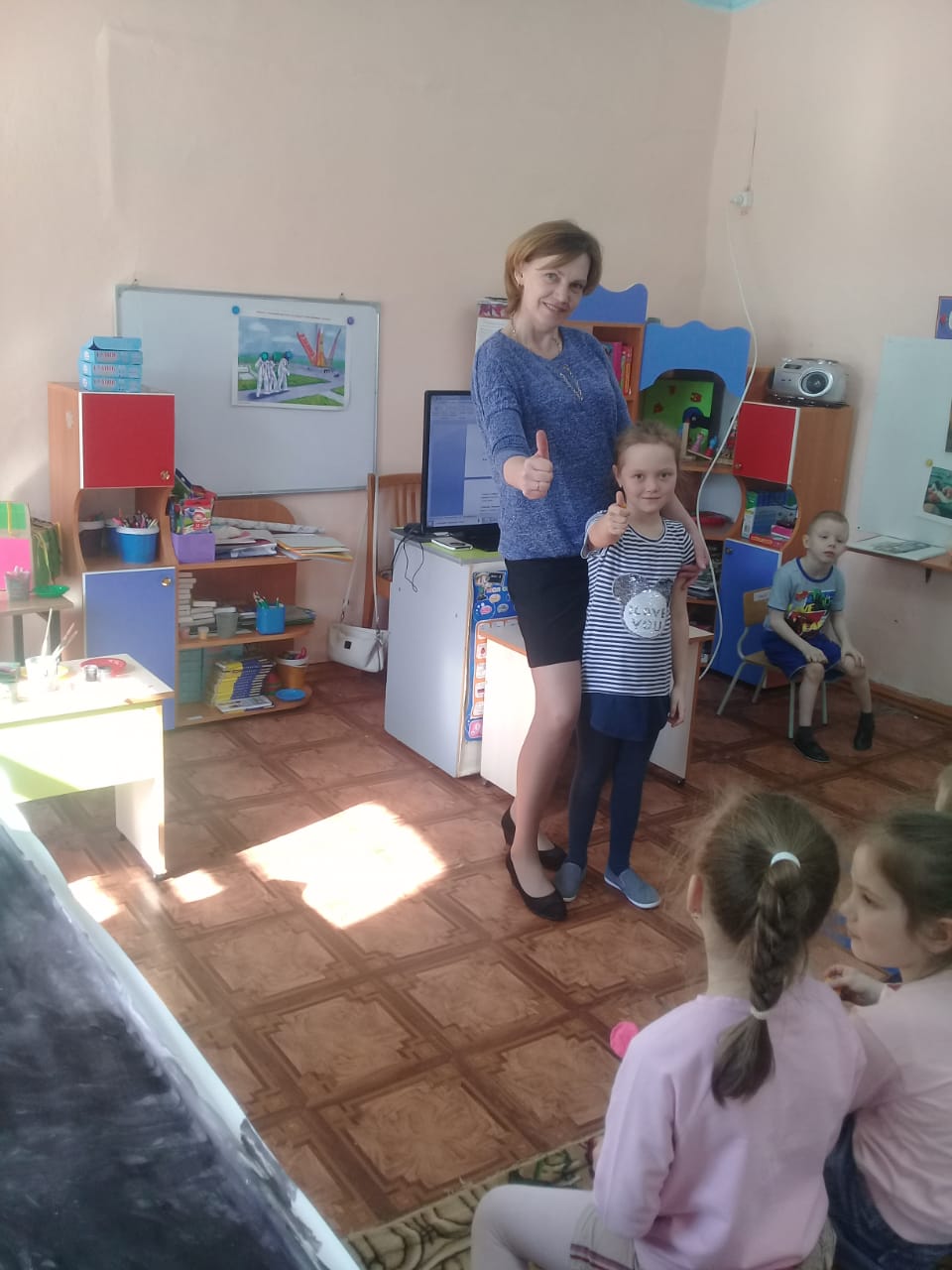 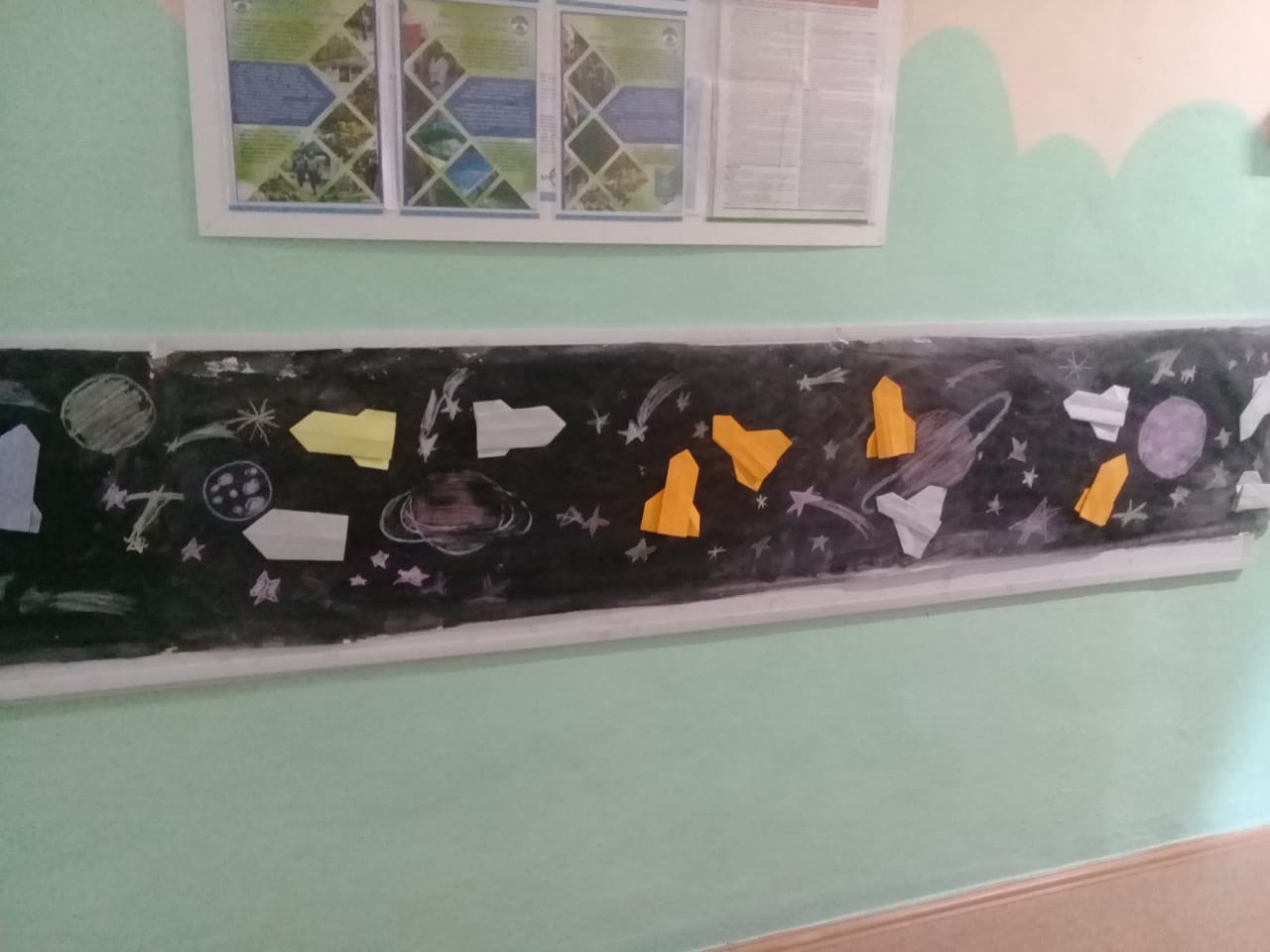 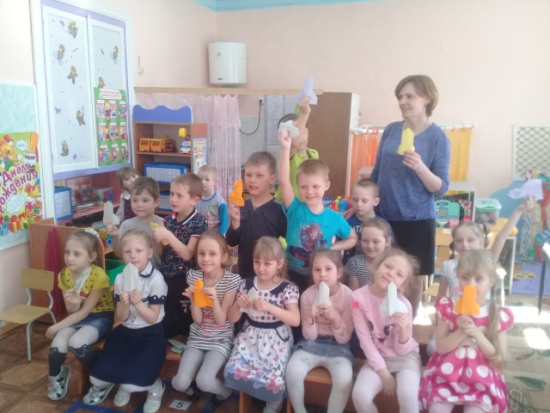 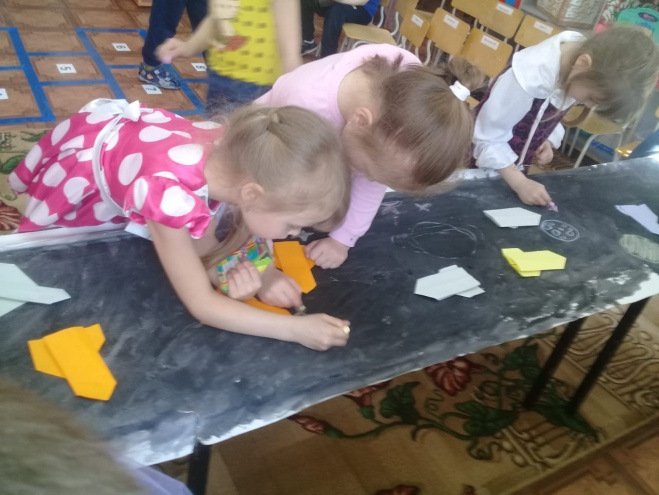 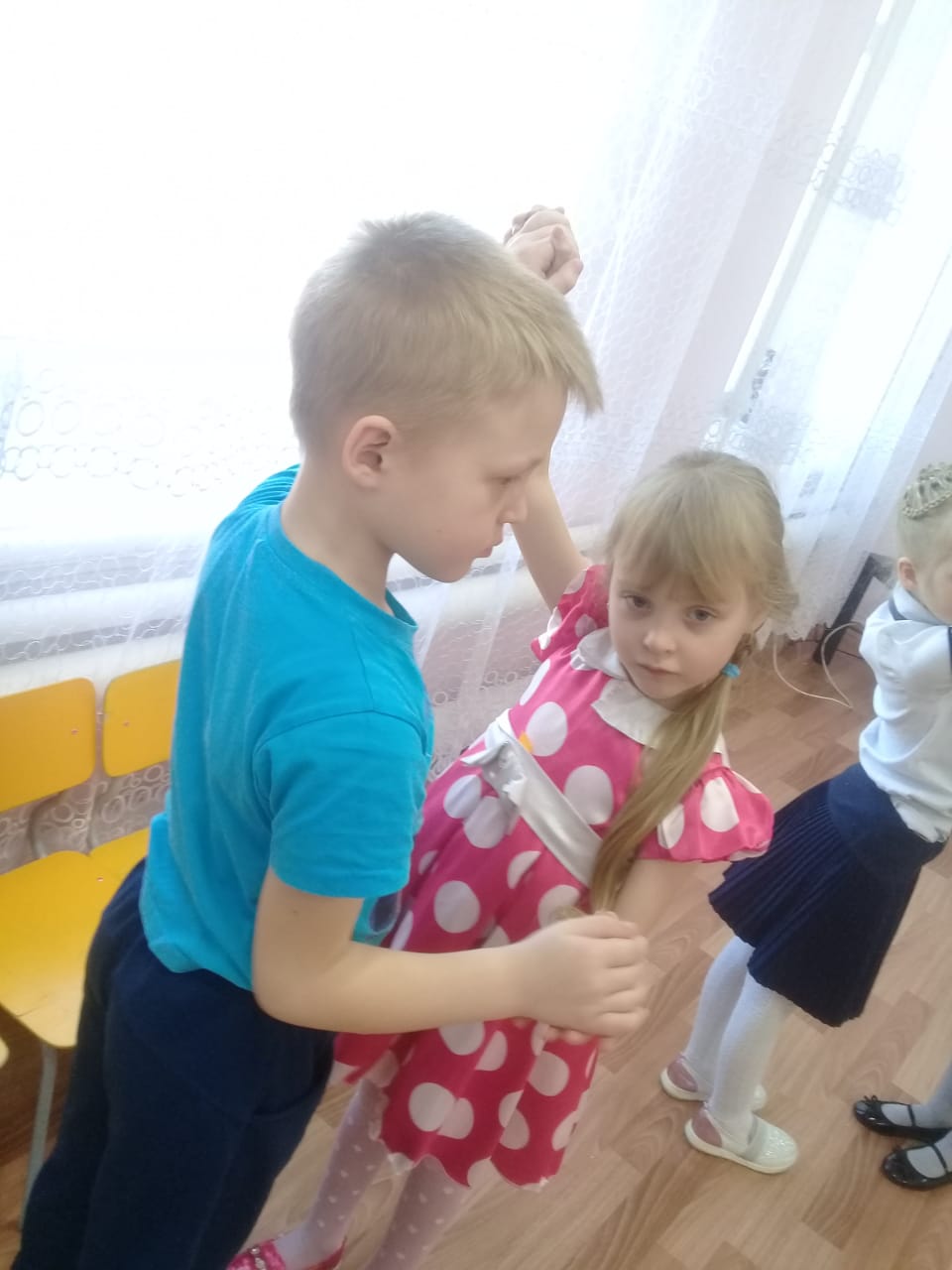 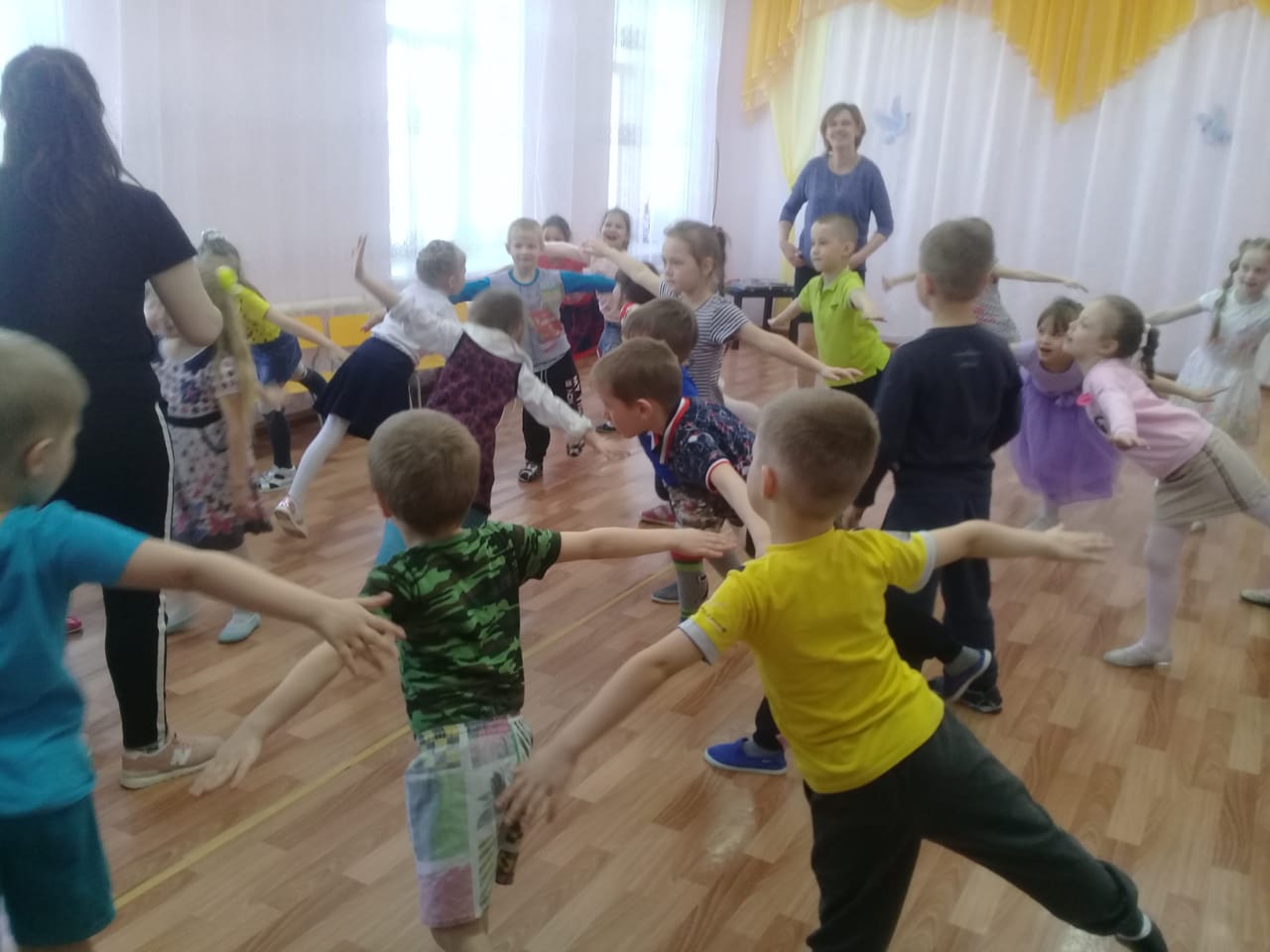 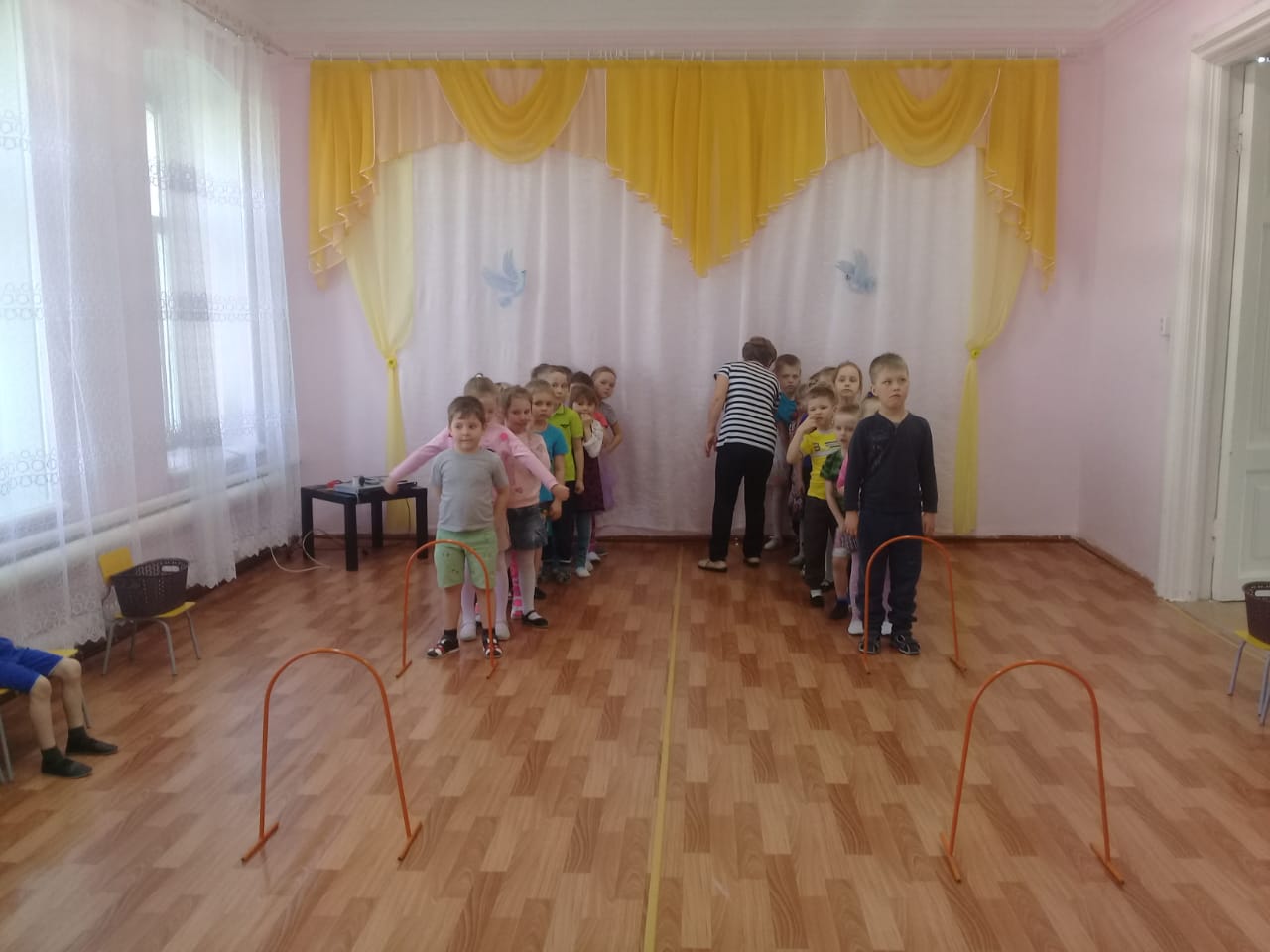 